					Unit: 5					Lesson: Point of View Photography					Unit Focus: Space, Proportion, & DistortionInstructional Strategies:Day 1View and discuss Text Book Pages 164-166 Point of View, look at Michael Naranjo’s Eagle’s Song from different Point’s of View, look at a sculpture from different views. Explain taking photos using birds-eye, worms-eye, close-up, & a side-view.Demonstrate logging into Nexus 7 and opening the Camera 360 app. Instruct students on changing the setting to B&W since the photos will be printed this wayExplore the art room and look for objects to photograph in the different perspectives.Students will pick one object and take 4 photos of that object.Day 2Read “Hey Little Ant” by Phillip & Hannah HooseSign in to Nexus and get into Camera 360 apppick different objects and take photos from the different perspectives.Demonstrate saving chosen photos to their Google Drive AccountStudents will be printing their photos in the library before the next art class. They will photo print their 3 photos in 4x6Day 3Students will bring their printed photos to class.Demo trimming and mounting photos in a triptych style. Write an Artist Statement sheet.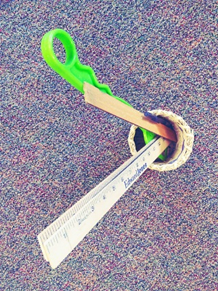 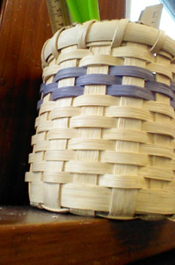 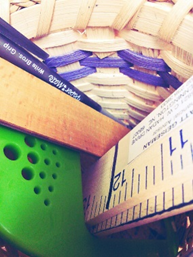 